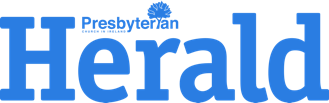 Herald PowerPoint Script // 2024Slide 1So, what is the Herald…?Slide 2For well over 80 years the Herald magazine has been a part of Presbyterian life.Sharing stories every month from congregations across the island of Ireland.Hearing about life in PCI and its local mission. Slide 3As well as stories from our mission workers around the world. 
Along with reports and updates from our global partners. Slide 4The Herald brings you news and views.News from the denomination, as well as general Christian news from around the UK and Ireland. Views from everyday members as well as leaders of the Church.The letters and opinion pieces are a vital part of the magazine, ensuring that it continues to be a ‘voice for Presbyterians’ today.Slide 5Feature articles cover a wide range of issues – the cost-of-living crisis, the war in Ukraine, climate change – and the Christian response to these issues... just some of what has been covered recently in the magazine.Slide 6They go alongside devotional pieces, stories on how to grow our personal faith, as well a prayer diary.Slide 7And there are practical and inspiring articles to help us live out the command to love God and love our neighbour.Slide 8There are also reviews on the latest Christian books, music releases and films.Keeping you up to date with what’s out there.Slide 9The Herald is full of ideas too…
…ideas for youth and children’s work, discipleship material, community outreach, global engagement... and much, much more.Slide 10Then there are articles on training and events, interviews to inspire and plenty of resources for your congregation.Slide 11So as the life and witness of our congregations continue to move on from the pandemic, and as we find our way with this ‘new normal’, having the continuity and sense of connectedness that the Herald brings to the denomination is something special.So, whether you’re someone within an interest in their local church, or perhaps a leader, a parent, someone with an interest in mission at home or abroad, whether you’re young or old, or someone who just enjoys a good read.The Herald is for you...Slide 12And all for less than the price of a coffee or your weekend paper.Just £2 / €2.40 per issue – or £1.60 for the digital subscription.(If agent is giving the presentation)If you’d like to take out a subscription for 2024, please come and see me after the service. (If the minister or another person is giving the presentation)If you’d like to take out a subscription for 2024, please speak to....Many thanks, and happy reading.